Załącznik nr 2 do zarządzenia nr 134/2020 Rektora Uniwersytetu Opolskiego z dnia 7 października 2020 r.Załącznik nr 4 do Regulaminu przyznawania stypendiów doktoranckich oraz zwiększenia stypendium doktoranckiego z dotacji podmiotowej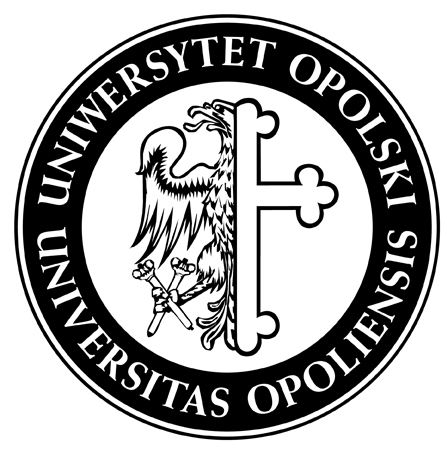 na dofinansowanie zadań projakościowych w Uniwersytecie Opolskim.W N I O S E Ko przyznanie zwiększenia stypendium doktoranckiego z dotacji podmiotowej na dofinansowanie zadań projakościowychw roku 20.........System studiów:	□ Stacjonarne	□ NiestacjonarneImię i nazwisko ............................................................................................................................Data urodzenia ..............................................................................................................................Kierunek studiów ........................................................ Rok studiów/przedłużenie⃰  ....................Wydział .........................................................................................................................................Numer albumu ……………………………..Adres stałego zameldowania, telefon, adres email..............................................................................................................................................................................................................................................................................................................Adres do korespondencji (jeśli jest inny niż powyższy)..............................................................................................................................................................................................................................................................................................................⃰  Niepotrzebne skreślić. W przypadku przedłużenia okresu odbywania studiów roku nie wpisuje się.ŚREDNIA OCENPRZEWÓD DOKTORSKIAKTYWNOŚĆ PUBLIKACYJNAAKTYWNOŚĆ KONFERENCYJNA (w tym referaty wygłoszone on-line) (maksymalnie 6 wystąpień)PROJEKTY BADAWCZELISTA ZAŁĄCZNIKÓW SKŁADANYCH PRZEZ DOKTORANTA  Symbol załącznika	Nazwa dokumentu………………..	…………………………………………………………………………………….………………..	…………………………………………………………………………………….………………..	…………………………………………………………………………………….………………..	…………………………………………………………………………………….………………..	…………………………………………………………………………………….………………..	…………………………………………………………………………………….………………..	…………………………………………………………………………………….………………..	…………………………………………………………………………………….………………..	…………………………………………………………………………………….………………..	…………………………………………………………………………………….………………..	…………………………………………………………………………………….………………..	…………………………………………………………………………………….………………..	…………………………………………………………………………………….………………..	…………………………………………………………………………………….………………..	…………………………………………………………………………………….………………..	…………………………………………………………………………………….………………..	…………………………………………………………………………………….………………..	…………………………………………………………………………………….Zgodnie z ustawą z dnia 10 maja 2018 r. o ochronie danych osobowych (Dz. U. z 2019 r., poz. 1781 z późn. zm.)  wyrażam zgodę na przetwarzanie przez Uniwersytet Opolski danych osobowych zawartych we wniosku do celów stypendialnych, z prawem wglądu do swoich danych i z możliwością ich poprawiania.……………………………………………..( czytelny podpis doktoranta)OŚWIADCZENIE DOKTORANTAŚwiadomy(a) odpowiedzialności karnej za udzielenie nieprawdziwych informacji (art. 233 §1 Kodeksu Karnego*), odpowiedzialności na podstawie art.286 kk** oraz odpowiedzialności cywilnej i dyscyplinarnej oświadczam, że:zobowiązuję się do zwrotu świadczeń otrzymanych na podstawie nieprawdziwych danych na warunkach określonych w Regulaminie przyznawania stypendiów doktoranckich oraz zwiększenia stypendium doktoranckiego z dotacji podmiotowej na dofinansowanie zadań projakościowej w Uniwersytecie Opolskim.Zapoznałem(am) się z Regulaminem przyznawania stypendiów doktoranckich oraz zwiększenia stypendium doktoranckiego z dotacji podmiotowe na dofinansowanie zadań projakościowej w Uniwersytecie Opolskim.Wyrażam zgodę/nie wyrażam zgody (niepotrzebne skreślić) na doręczenie decyzji komisji stypendialnej w formie elektronicznej na wskazany we wniosku adres e-mail, zgodnie z art. 391 § 1 kpa. Opole, dnia …………………………	……………………………………………..                                                                                                     (czytelny podpis doktoranta)Komisja Doktorancka na posiedzeniu w dniu …………………………….. przyznała łącznie punktów …………..…………..……… .(suma punktów z tabel A, B, C, D i E)..…………………………………………………..(podpis Przewodniczącego Komisji Doktoranckiej)Symbol załącznikaKryteriumDokumenty potwierdzająceWysokość średniej ocen (wypełnia wnioskujący)Punkty(wypełnia Komisja Doktorancka)A.1.Uzyskanaśrednia ocenZaświadczenie z dziekanatu…………….. x 15%(średnia)Razem punkty A:Symbol załącznikaStatusDokumenty potwierdzającePunkty (wypełnia Komisja Doktorancka)B.1.Posiadanie otwartego przewodu doktorskiego lub posiadanie wyznaczonego promotora– 10 pkt.(5 pkt.)Zaświadczenie z dziekanatuRazem punkty B:………   x 20% ==………………...Symbol załącznikaRodzaj publikacjiDokumenty potwierdzająceIlość (wypełnia wnioskujący)Punkty (wypełnia Komisja Doktorancka)C.1.Monografia naukowa– 18 pkt.Kserokopia strony tytułowej i spisu treści monografii C.2.Recenzowany artykuł naukowy w czasopiśmie punktowanym wg nowego lub poprzedniego wykazu MNiSW–20 pkt.Kserokopia strony tytułowej, spisu treści i pierwszej strony tekstu wnioskującego C.3.Recenzowany artykuł naukowy w publikacji niepunktowanej -15 pkt.Kserokopia strony tytułowej, spisu treści i pierwszej strony tekstu wnioskującego C.4.Redakcja zbiorowej pracy naukowej– 10 pkt.Kserokopia strony tytułowej, spisu treści i pierwszej strony tekstu wnioskującego C.5.Inna publikacja o charakterzenaukowym (w tym recenzowany abstrakt) – 2 pkt. (maksymalnie 2 publikacje)Kserokopia strony tytułowej, spisu treści i pierwszej strony tekstu wnioskującego Razem punkty C:…….….. x 25% == …………….Symbol załącznikaRodzaj wystąpieniaDokumenty potwierdzająceIlość (wypełnia wnioskujący)Punkty (wypełnia Komisja Doktorancka)D.1.Referat na konferencji zagranicznej – 6 pkt.Zaświadczenie o czynnym uczestnictwie oraz kserokopia programD.2.Referat na konferencji międzynarodowej w Polsce – 4 pkt.Zaświadczenie o czynnym uczestnictwie oraz kserokopia programD.3.Referat na konferencji ogólnopolskiej – 3 pkt.Zaświadczenie o czynnym uczestnictwie oraz kserokopia programD.4.Referat wygłoszony na środowiskowej sesji naukowej– 1 pktZaświadczenie o czynnym uczestnictwie oraz kserokopia programD.5.Przedstawiony poster – 2 pktZaświadczenie o czynnym uczestnictwie oraz kserokopia programRazem punkty D:…….….. x 25% == …………….Symbol załącznikaStatusDokumenty potwierdzająceIlość (wypełnia wnioskujący)Punkty (wypełnia Komisja)E.1.Kierownik projektu– 5 pkt.Kopia podpisanej umowy na realizację grantu, a w przypadku projektów zespołowych dodatkowo oświadczenie kierownika projektu o charakterze udziałuE.2.Osoba zaangażowana w projekt – 3 pkt.Kopia podpisanej umowy na realizację grantu, a w przypadku projektów zespołowych dodatkowo oświadczenie kierownika projektu o charakterze udziałuE.3.Złożenie wniosków o finansowanie projektów badawczych do konkursów zewnętrznych, które zostały zakwalifikowane do II etapu – 1pkt(maksymalnie 2 wnioski)Dokumenty potwierdzające zakwalifikowanie wniosku do II etapu ocenyE.4.Zgłoszenie patentowe -5 pktDokumenty potwierdzające wykonanie zgłoszenia patentowegoE.5.Otrzymanie patentu -10 pktdecyzja o udzieleniu patentuRazem punkty E:…….…. x 15% == …………